D8. – DÚ č. 11 – do 28. 5. 2020Celý dom. úkol najdeš na školním webu https://www.zsgm.cz/ukoly/8-rocnikPOSTUP PRÁCE:1/PPT si dobře přečti -  zápis.2/SPLŇ ZADANÝ DÚ a pošli na můj e-mail:chromikova@zsgm.cz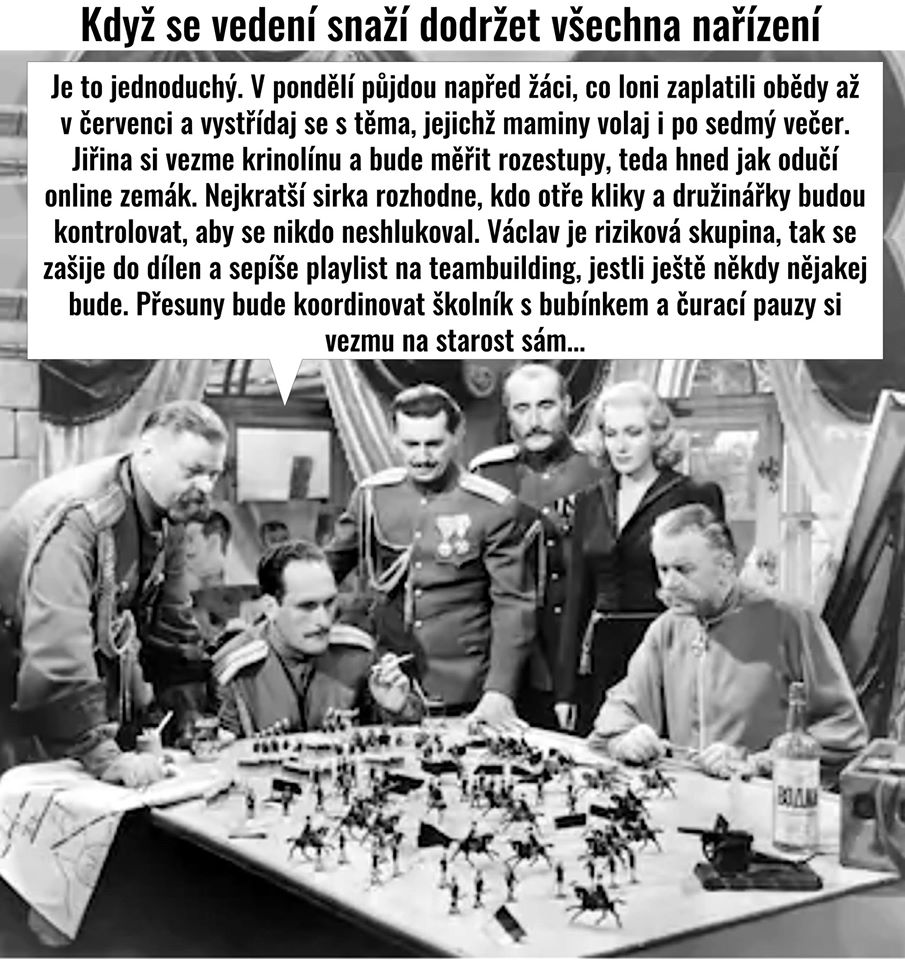 